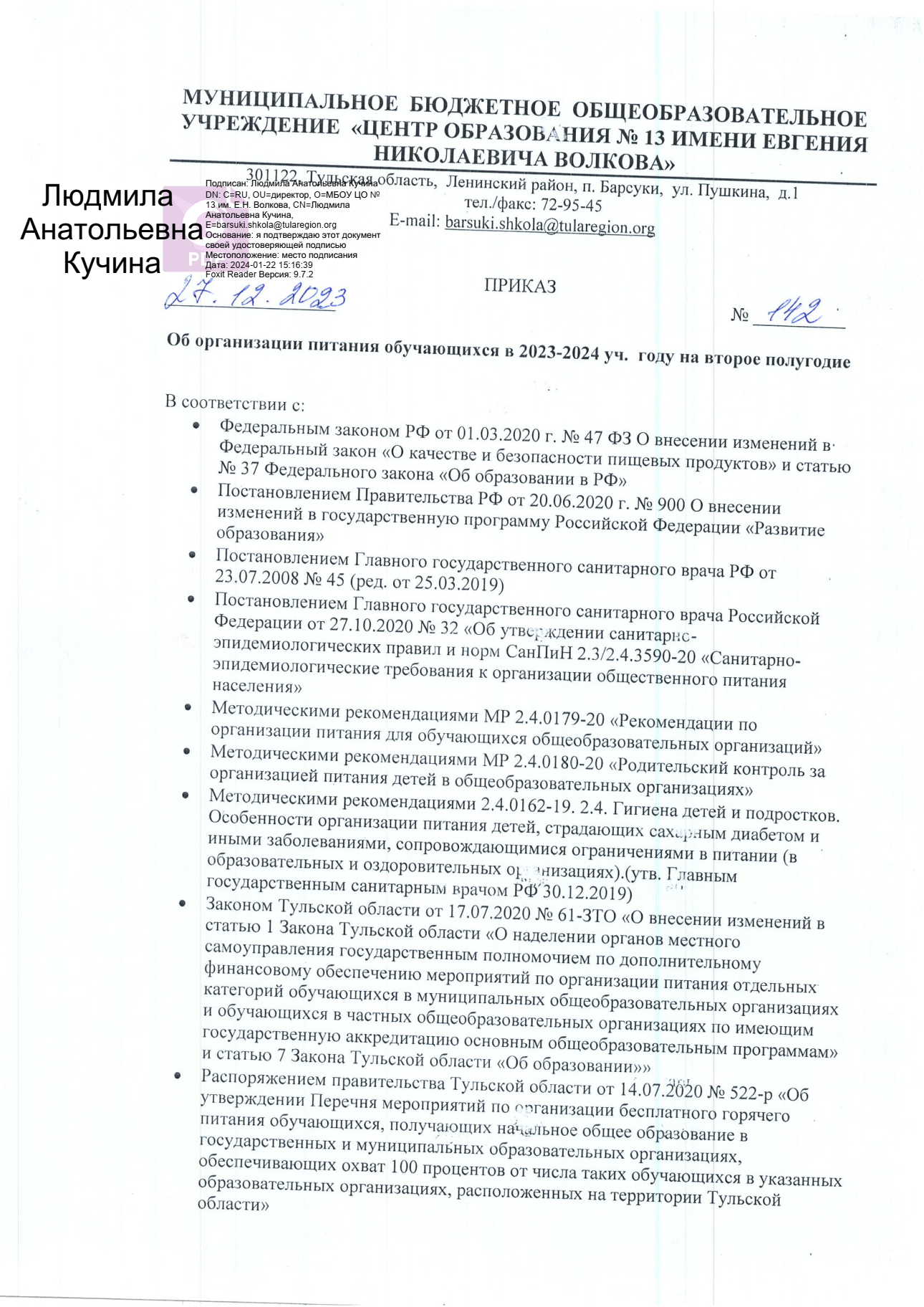 Рекомендациями Роспотребнадзора по ТО по вопросу оптимального набора продуктовРешением Тульской городской Думы от 23.09.2020г. № 14/288 «Об обеспечении бесплатным питанием обучающихся муниципальных общеобразовательных муниципального образования город Тула»Постановлением администрации города Тулы от 18.11.2020г. №4112 «Об организации питания обучающихся в муниципальных общеобразовательных учреждениях муниципального образования город Тула»Постановлением администрации города Тулы от 26.12.2020 № 4969 «О внесении изменения в постановление администрации города Тулы от 18.11.2020 № 4112»Приказом Министерства образования Тульской области «Об утверждении единого примерного двухнедельного цикличного меню для обучающихся 7-11 классов в образовательных организациях, расположенных на территории Тульской области от 16.08..2021 г. № 1044Уставом муниципального бюджетного общеобразовательного учреждения «Центр образования № 13» им. Е.Н. Волкова ПРИКАЗЫВАЮ:Предоставить  с 09.01.2024 года обучающимся 1-5 классов бесплатные завтраки:Список обучающихся 1а класса Список обучающихся 1б класса Список обучающихся 2а класса Акуленко МарияАсатрян ЭмилиБауэр ПавелБелкина АринаВарламова КсенияВоробъева АннаВыселовская АлександраГостев ЛевЕмельянов ЯнЗаседателев ВладимирКлименов МаксимКугутова ИринаДаниилМаксимова АнастасияМанжукова АлинаНикитин АртемОрлов Георгий К.Талбузин АрсенийРаджабов ХасанСписок обучающихся 2б класса 1. Войтеховская Вероника2. Воробьев Арсений3. Деев Игорь4. Попов Ярослав5. Шемякин Никита6. Королева Ксения7. Кпангба Диллара8. Пеньков Арсений9. Попов Егор10. Пронин Тимофей11. Ребрищева Арина12. Романова Дарья13. Соловьёва Вероника14. Соловьёва Кристина15. Теплова Вероника16. Шувалов Матвей17. Яковлев Василий18. Грашин Дима19. Зубкова Мария20.Житенёв ЗахарСписок обучающихся 3а классаАмеличев Егор Алексеевич.Андросова Ева АнтоновнаБорисова Милана АлексеевнаБулдина Любовь РуслановнаВосканян Венера ВикторовнаГрачева Анна ИвановнаГлушко Полина ПавловнаЕрохин Сергей ВикторовичЖитенев Максим Александрович.Негин Никита АндреевичМиронов Иван ВалерьевичПивень Арина ЮрьевнаРодионова Арина АлексеевнаФадеева Анна АнтоновнаМоскалев Ренат РомановичЕсин ИванМарушкина АнастасияСписок обучающихся 3б класса1. Бойназаров Шох Джоун2. Ганкевич Глеб3. Едунова Анна4. Завьялова Каролина5. Корачкова Мария6. Костомаркина София7. Коцага Варвара8. Максимова Мария9. Маношин Максим10. Матвеев Максим11. Пети София Д.12. Рагинский Виктор13. Самарский Евгений14. Стасинкевич Тимофей15Тимченко Арсений Д.16 Трыкова ЮлияСписок обучающихся 4 классаАлдошин ВадимАстапова ВалерияБариев ИванВан АнтонВарламова СофьяВоробьёва МирославаВосканян ГригорийГаврилова СофьяГостев ФёдорДжангвеладзе МихаилДружко ВероникаКаримов РусланКузнецова ЮлияКурносов ЛевЛазаревский МихаилЛебедева ВалерияЛитвинова ОльгаМаксимов Артём А.Максимов АртёмМаксимов ЕгорМеликян АрменОсипов ЕвгенийПотапова СофьяРахимова РеаннаСтарцева Вероника Стасинкевич Александра Степина СофияСтукалова Вероника Тихонов БогданШмаков МатвейСписок обучающихся 5а класса1. Бариева Софья2. Бруцев Кирилл3. Булдин Егор4. Варламова Дарья5. Васина София6. Вишневский Савелий7. Галеева Диана8. Гончаров Арсений9. Козлова Софья10. Литвинов Иван11. Перевертайло Богдан12. Рыжов Александр13. Тужиков Иван14. Хусаинова Мария15. Черенёва Софья16. Чибисова Карина17. Шишкина Злата18. Щепетнов Александр19. Щербакова Стефания20. Якушина АннаСписок обучающихся 5б класса1. Алдошкин Степан2. Власов Максим3. Десятчиков Данила4. Ертанов Ержан5. Коваль Святослав Петрович6. Корачкова Елена7. Костомаркина Александра8. Оганнисян Сиразник9. Пети Даниэль10. Потапов Александр11. Рожкова Владислава12. Селиванов Егор13. Стасинкевич Василиса14. Толкунов Андрей15. Уханева Вероника16. Феофилова София17. Филатова Екатерина18. Фролочкина Евгения19. Харитонов Владислав20. Хаустов Андрей21. Чередниченко Матвей22. Щербаков Даниил09.01.2024 г.  обучающимся 6 – 11 классов, попавших в трудную жизненную ситуацию, бесплатные завтраки:Основание: заявления родителей, акт обследования условий жизни и воспитания несовершеннолетнего, ходатайство классного руководителя: Предоставить с 09.01.2024 года обучающимся 1 – 11 классов из многодетных семей, бесплатные  обеды : Основание: заявления родителей,  согласие на обработку персональных данных копия документа, подтверждающего, что семья является многодетной (удостоверение многодетной семьи Тульской Области)3. Предоставить с 09.01.2024 года детям-инвалидам,  обучающимся 1 – 11 классов, бесплатные обеды:Основание: заявление, согласие на обработку персональных данных,  справка , подтверждающая статус «ребёнок - инвалид»4. Предоставить с 09.01.2024года детям с ограниченными возможностями здоровья,  обучающимся 1 – 11 классов бесплатные завтраки, бесплатные обеды.Основание:  заявление, согласие на обработку персональных данных, справка , подтверждающая статус «ребёнок с ОВЗ»Предоставить с 09.01.2024 г. обучающимся 1 – 4 классов, посещающие группу продленного дня,  попавших в трудную жизненную ситуацию, бесплатные обеды:Основание: заявления родителей, акт обследования условий жизни и воспитания несовершеннолетнего, ходатайство классного руководителя: 6. Предоставить с 09.01.2024 г. обучающимся 6-11 классов бесплатного питания (бесплатного горячего питания) детям из числа обучающихся 6-11 классов, родители которых проходят (проходили) военную службу по контракту (в том числе, военнослужащие, лица, проходящие службу в войсках национальной гвардии Российской Федерации и имеющие специальное звание полиции) либо заключили контракт о добровольном содействии в выполнении задач, возложенных на Вооруженные Силы Российской Федерации, или призванные на военную службу по мобилизации и принимающие (принимавшие) участие в специальной военной операции, проводимой с 24 февраля 2022 года Основание: заявления родителей, согласие, сведения, подтверждающих участие одного из родителей (законного представителя) в выполнении задач в специальной военной операцииДиректор МБОУ «Барсуковская СОШим. Е.Н. Волкова»                                                                        Л.А. КучинаБелоглазова ВасилисаБорзова КристинаГостева МарияДенисенко АрсенийЗамолотова ЕкатеринаЗафарзода РобияЗиновьева УльянаКомарова СофияЛазаревская ЮлианнаПоликарпов АртемРоманова Серафима А.Хаустова ВикторияШилова ЕлизаветаЯкушин ДмитрийМакарищева КираБойназаров СироджиддинЗиновьев ТимофейКипякова ЕкатеринаКлементьева КсенияНаркизова Валерия6 Нерсесова ВалерияСеничев АлександрСоколов ВладиславСухорукова СофьяСысоев СтепанЧередниченко СавелийЧопоров ТимофейХохлов Глеб6Пряхин Александр 7аКаус София7аРассказов Марк7аПавлова Полина7аСтруков Богдан7бАкулич Максим8Кочеткова Ульяна8Халилов Иван 8Понкратов Георгий8Хлебникова Ирина8Иванцов Даниил9Яковлева Анастасия9Гасилина Карина9Морозова Анастасия9Мартынкина Виктория10Яковлеву Евгению11Спивакова Валерия11Фурман Даниил11Матюшкина Анна11Можаева Виктория11Зафарзода Робия1аЗамолотова Екатерина1аЛазаревская Юлианна1аБойназаров Сир1бНаркизова Валерия1бСухорукова Софья1бЧередниченко Савелий1бКугутова Ирина2аТалбузин Арсений2аАкуленко Мария2аГостев Лев2аВарламова Ксения2аАсатрян Эмилия2аВойтеховская Вероника2бКоролёва Ксения2бТеплова Вероника2бВоробьёАрсений 2бВосканян Венера3аБулдина Любовь3аФадеева Анна3аБойназаров Шох Джаун3бСтансинкевич Тимофей3бБариев Иван Михайлович4Гостев Фёдор Сергеевич4Лазаревский Михаил Андреевич4Восканян Григорий4Воробьёва В4Каримов Руслан4Шишкина Злата5аБулдин Егор5аБариева Софья5аЩербакова Стефания5аНаркизов Илья5аСтасенкевич Василиса5бРожкова Влада5бКоваль Святослав5бЕртанов Ержан5бСеливанов Егор5бВолкова Софья6Агафонова Любовь6Валиндер Ксения6Лазаревская Александра7аФадееву Ивану7аКорнева Ксения7аЕмельяненко Денис7бМорозовой Виктории7бПапуловских Виктории7бМакосеева Ксения7бЕртанов  Ертан7бАкуленко Максиму8Зенин Матвей8Радюкин Даниил8Щербакова Мария8Суров Игнат8Оганнисян  Гаяне8Гура Артёму9Фадеевой Марии 9Замолотова Полина9Сергеев Сергей9Зарипова Анастасия9Восканян Валерии10Исраелян Карина11Гура Роману111Зубова Мария 2б1Филатовой Екатерине5Б2Пети Даниил5б1Зиновьев Тимофей1бМаксимова Анастасия2аПопов Егор2бМаксимов Егор4Максимов Артём 4Гостева Мария1аПивень  Арина3аГанкевич Глеб3бМаксимова Мария3бТимченко Арсений3бАстапова Валерия4Макашов Арсений4Стукалова Вероника4Курносов Лев4Астапов Роман6Житенёва Александра6Жуйкова Екатерина6Коврижкин Денис7аЖуйков Дмитрий7аБреусов Михаил7бИлюшин Александр9Макашов Григорий9Амеличев Иван11Титов Денис11